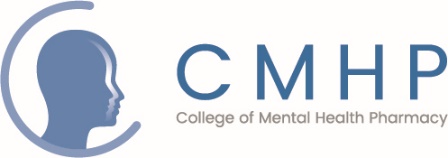 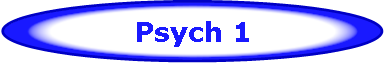 Psych 1An Introduction to Mental Illness and Psychiatric TherapeuticsVenue:The Abbey Abbey Road Great Malvern Worcestershire WR14 3ETPlease complete this form and send it to: info@cmhp.org.ukor: Wendy Gundry, 23 Southway, Burgess Hill, West Sussex, RH15 9SY  Information supplied on this form will be used by CMHP solely and under no circumstances will it be disseminated to third parties without prior consentPlease print or type the information into this form so that it is legible.  Where possible please supply a second personal email address as email is the primary mode of contact prior to the course.Please complete this form and send it to: info@cmhp.org.ukor: Wendy Gundry, 23 Southway, Burgess Hill, West Sussex, RH15 9SY  Information supplied on this form will be used by CMHP solely and under no circumstances will it be disseminated to third parties without prior consentPlease print or type the information into this form so that it is legible.  Where possible please supply a second personal email address as email is the primary mode of contact prior to the course.Please complete this form and send it to: info@cmhp.org.ukor: Wendy Gundry, 23 Southway, Burgess Hill, West Sussex, RH15 9SY  Information supplied on this form will be used by CMHP solely and under no circumstances will it be disseminated to third parties without prior consentPlease print or type the information into this form so that it is legible.  Where possible please supply a second personal email address as email is the primary mode of contact prior to the course.Please complete this form and send it to: info@cmhp.org.ukor: Wendy Gundry, 23 Southway, Burgess Hill, West Sussex, RH15 9SY  Information supplied on this form will be used by CMHP solely and under no circumstances will it be disseminated to third parties without prior consentPlease print or type the information into this form so that it is legible.  Where possible please supply a second personal email address as email is the primary mode of contact prior to the course.Please complete this form and send it to: info@cmhp.org.ukor: Wendy Gundry, 23 Southway, Burgess Hill, West Sussex, RH15 9SY  Information supplied on this form will be used by CMHP solely and under no circumstances will it be disseminated to third parties without prior consentPlease print or type the information into this form so that it is legible.  Where possible please supply a second personal email address as email is the primary mode of contact prior to the course.Psych 1An Introduction to Mental Illness and Psychiatric TherapeuticsVenue:The Abbey Abbey Road Great Malvern Worcestershire WR14 3ETDelegate detailsDelegate detailsDelegate detailsDelegate detailsDelegate detailsPsych 1An Introduction to Mental Illness and Psychiatric TherapeuticsVenue:The Abbey Abbey Road Great Malvern Worcestershire WR14 3ETFamily Name:Family Name:First NameFirst NameFirst NamePsych 1An Introduction to Mental Illness and Psychiatric TherapeuticsVenue:The Abbey Abbey Road Great Malvern Worcestershire WR14 3ETJob Title:Job Title:Title: Prof / Dr / Mr / Ms / Mrs / Miss / Other:Title: Prof / Dr / Mr / Ms / Mrs / Miss / Other:Title: Prof / Dr / Mr / Ms / Mrs / Miss / Other:Psych 1An Introduction to Mental Illness and Psychiatric TherapeuticsVenue:The Abbey Abbey Road Great Malvern Worcestershire WR14 3ETEmployer:Employer:Employer:Employer:Employer:Psych 1An Introduction to Mental Illness and Psychiatric TherapeuticsVenue:The Abbey Abbey Road Great Malvern Worcestershire WR14 3ETEmployer:Employer:Employer:Employer:Employer:15th – 16th March 2019Mailing address:Mailing address:Email addresses (work and personal if possible):Please tick box if you do not have access to email & would like communication via the post  Email addresses (work and personal if possible):Please tick box if you do not have access to email & would like communication via the post  Email addresses (work and personal if possible):Please tick box if you do not have access to email & would like communication via the post  15th – 16th March 2019Post CodePost CodeDaytime telephoneDaytime telephoneDaytime telephone15th – 16th March 2019Are you a:Pharmacist  	Pharmacy Technician  		Nurse 		Student  	Other (please specify):Are you a:Pharmacist  	Pharmacy Technician  		Nurse 		Student  	Other (please specify):Are you a:Pharmacist  	Pharmacy Technician  		Nurse 		Student  	Other (please specify):Are you a:Pharmacist  	Pharmacy Technician  		Nurse 		Student  	Other (please specify):Are you a:Pharmacist  	Pharmacy Technician  		Nurse 		Student  	Other (please specify):15th – 16th March 2019Special requirements and AccessibilitySpecial requirements and AccessibilitySpecial requirements and AccessibilitySpecial requirements and AccessibilitySpecial requirements and Accessibility15th – 16th March 2019Please tick if you require a specific diet: e.g. Halal , Kosher ,  Vegetarian Vegan , Gluten free  Other : please give details:Please tick if you require a specific diet: e.g. Halal , Kosher ,  Vegetarian Vegan , Gluten free  Other : please give details:Please tick if you require a specific diet: e.g. Halal , Kosher ,  Vegetarian Vegan , Gluten free  Other : please give details:Please tick if you require a specific diet: e.g. Halal , Kosher ,  Vegetarian Vegan , Gluten free  Other : please give details:Please tick if you require a specific diet: e.g. Halal , Kosher ,  Vegetarian Vegan , Gluten free  Other : please give details:15th – 16th March 2019Please submit a description of any requirements below, or on a separate letter. e.g. wheelchair access, vibrate fire alarm, hearing loop.Please submit a description of any requirements below, or on a separate letter. e.g. wheelchair access, vibrate fire alarm, hearing loop.Please submit a description of any requirements below, or on a separate letter. e.g. wheelchair access, vibrate fire alarm, hearing loop.Please submit a description of any requirements below, or on a separate letter. e.g. wheelchair access, vibrate fire alarm, hearing loop.Please submit a description of any requirements below, or on a separate letter. e.g. wheelchair access, vibrate fire alarm, hearing loop.15th – 16th March 2019While CMHP will make every effort to meet the needs of the people with special needs or disabilities, accommodations cannot be guaranteed without prior notification.While CMHP will make every effort to meet the needs of the people with special needs or disabilities, accommodations cannot be guaranteed without prior notification.While CMHP will make every effort to meet the needs of the people with special needs or disabilities, accommodations cannot be guaranteed without prior notification.While CMHP will make every effort to meet the needs of the people with special needs or disabilities, accommodations cannot be guaranteed without prior notification.While CMHP will make every effort to meet the needs of the people with special needs or disabilities, accommodations cannot be guaranteed without prior notification.The College of Mental Health Pharmacy (CMHP) is a charity which aims to benefit individual care through advancing education and research in the practice of mental health pharmacyThe College of Mental Health Pharmacy (CMHP) is a charity which aims to benefit individual care through advancing education and research in the practice of mental health pharmacyRegistration detailsYou must be a paid-up member at time of booking AND attendance for member rate to applyThe CMHP would encourage all delegates to attend as full two-day delegates to benefit from all aspects of the conference and networking opportunities that take place. Registration detailsYou must be a paid-up member at time of booking AND attendance for member rate to applyThe CMHP would encourage all delegates to attend as full two-day delegates to benefit from all aspects of the conference and networking opportunities that take place. Registration detailsYou must be a paid-up member at time of booking AND attendance for member rate to applyThe CMHP would encourage all delegates to attend as full two-day delegates to benefit from all aspects of the conference and networking opportunities that take place. MEMBERNON-MEMBERThe College of Mental Health Pharmacy (CMHP) is a charity which aims to benefit individual care through advancing education and research in the practice of mental health pharmacyRegistration detailsYou must be a paid-up member at time of booking AND attendance for member rate to applyThe CMHP would encourage all delegates to attend as full two-day delegates to benefit from all aspects of the conference and networking opportunities that take place. Registration detailsYou must be a paid-up member at time of booking AND attendance for member rate to applyThe CMHP would encourage all delegates to attend as full two-day delegates to benefit from all aspects of the conference and networking opportunities that take place. Registration detailsYou must be a paid-up member at time of booking AND attendance for member rate to applyThe CMHP would encourage all delegates to attend as full two-day delegates to benefit from all aspects of the conference and networking opportunities that take place. MEMBERNON-MEMBERThe College of Mental Health Pharmacy (CMHP) is a charity which aims to benefit individual care through advancing education and research in the practice of mental health pharmacyTwo-day delegate feeIncludes light refreshments and all meals on Friday and SaturdayTwo-day delegate feeIncludes light refreshments and all meals on Friday and SaturdayTwo-day delegate feeIncludes light refreshments and all meals on Friday and Saturday£370 £470 The College of Mental Health Pharmacy (CMHP) is a charity which aims to benefit individual care through advancing education and research in the practice of mental health pharmacyTwo-day delegate feeIncludes light refreshments and all meals on Friday and SaturdayTwo-day delegate feeIncludes light refreshments and all meals on Friday and SaturdayTwo-day delegate feeIncludes light refreshments and all meals on Friday and Saturday£370 £470 The College of Mental Health Pharmacy (CMHP) is a charity which aims to benefit individual care through advancing education and research in the practice of mental health pharmacyTwo-day delegate feeIncludes light refreshments and all meals on Friday and SaturdayTwo-day delegate feeIncludes light refreshments and all meals on Friday and SaturdayTwo-day delegate feeIncludes light refreshments and all meals on Friday and Saturday£370 £470 Two-day delegate feeIncludes light refreshments and all meals on Friday and SaturdayTwo-day delegate feeIncludes light refreshments and all meals on Friday and SaturdayTwo-day delegate feeIncludes light refreshments and all meals on Friday and Saturday£370 £470 Financial hardship CMHP as a charitable organisation can provide a limited number of membership subscriptions or reduced conference attendance fees for applicants with extreme financial hardship. To request a waiver of the application fee, contact info@cmhp.org.uk stating details of the financial hardship. Your request will be reviewed and a determination will be made regarding payment of fees.Two-day delegate feeIncludes light refreshments and all meals on Friday and SaturdayTwo-day delegate feeIncludes light refreshments and all meals on Friday and SaturdayTwo-day delegate feeIncludes light refreshments and all meals on Friday and Saturday£370 £470 Financial hardship CMHP as a charitable organisation can provide a limited number of membership subscriptions or reduced conference attendance fees for applicants with extreme financial hardship. To request a waiver of the application fee, contact info@cmhp.org.uk stating details of the financial hardship. Your request will be reviewed and a determination will be made regarding payment of fees.Two-day delegate feeIncludes light refreshments and all meals on Friday and SaturdayTwo-day delegate feeIncludes light refreshments and all meals on Friday and SaturdayTwo-day delegate feeIncludes light refreshments and all meals on Friday and Saturday£370 £470 Financial hardship CMHP as a charitable organisation can provide a limited number of membership subscriptions or reduced conference attendance fees for applicants with extreme financial hardship. To request a waiver of the application fee, contact info@cmhp.org.uk stating details of the financial hardship. Your request will be reviewed and a determination will be made regarding payment of fees.Day delegateIncludes attendance, lunch and light refreshments throughout the day.  Cost is per day.Friday Friday £150 £175 Financial hardship CMHP as a charitable organisation can provide a limited number of membership subscriptions or reduced conference attendance fees for applicants with extreme financial hardship. To request a waiver of the application fee, contact info@cmhp.org.uk stating details of the financial hardship. Your request will be reviewed and a determination will be made regarding payment of fees.Day delegateIncludes attendance, lunch and light refreshments throughout the day.  Cost is per day.SaturdaySaturday£150 £175 Financial hardship CMHP as a charitable organisation can provide a limited number of membership subscriptions or reduced conference attendance fees for applicants with extreme financial hardship. To request a waiver of the application fee, contact info@cmhp.org.uk stating details of the financial hardship. Your request will be reviewed and a determination will be made regarding payment of fees.Financial hardship CMHP as a charitable organisation can provide a limited number of membership subscriptions or reduced conference attendance fees for applicants with extreme financial hardship. To request a waiver of the application fee, contact info@cmhp.org.uk stating details of the financial hardship. Your request will be reviewed and a determination will be made regarding payment of fees.PAYMENT INFORMATION Please note; we will accept registration prior to payment so long as details are provided, however, without this information your booking will not be processed. Payment by cheque  	Cheques to be made payable to CMHP and must be in GBP (£) and should be sent on receipt of invoicePayment by BACS:   				CMHP: 	Sort Code: 40-35-34   								Account No:  9272 2348THIS SECTION IS SUBJECT TO MANDATORY COMPLETIONI require an invoice for payment:  		Please supply following details for invoicePurchase order number / reference (liaise with your finance or procurement department if necessary): 		Please note we cannot proceed with your application without a purchase order number.NameAddress Post Code							Telephone numberName of Finance Dept contact:Email address for the contact in Finance Dept:			 Payment should be made upon immediate receipt of invoiceIt is your responsibility to ensure we have your correct contact details Cancellation PolicyWe regret that we have to make a charge for cancelled registrations. If you notify us of the cancellation of your reserved place giving four weeks or more prior notice to the event, 25% of the fee will be retained. From four to two weeks prior to the event, 50% will be retained. If between two and one week’s notice is given of the cancellation for your reserved place for a CMHP event, 75% will be retained. There is no refund for non-attendance or cancellations made less than one week (7 days) prior to the event, whereupon the full fee will remain payable. The CMHP reserves the right to cancel meetings and to return the registration fee. The CMHP cannot be responsible for any losses resulting from such cancellation, however caused.Every effort is made to ensure the final conference contents match the advertised draft as far as possible. However changes can be out with our control. No recompense will be made based on changes to the programme.I confirm that I have read and understood the above policy, and wish to reserve a place at the conference as detailed. Signed: __________________________________________________________________________________________________________Date:_______________Please email (not credit card details) this form to: info@cmhp.org.ukRegistration No:The CMHP, secure non-promotional, unrestricted educational grants from our corporate partners in order to support our educational activities. For more information on our Corporate Partnership Scheme please visit our website www.cmhp.org.uk. The CMHP endeavour to work with the pharmaceutical industry to meet the ABPI's Code of Practice. How did you hear about this event? [please circle]: CMHP website / CMHP mailing / CMHP discussion group / event advertising flyer / email / CMHP Facebook / Twitter feed / CMHP Bulletin / Journal (please state) / Other (please state): Or Recommended by [please circle]: a colleague / friend / manager. Was the recommendation made by a current CMHP member? If so, please tick: Date acknowledged:The CMHP, secure non-promotional, unrestricted educational grants from our corporate partners in order to support our educational activities. For more information on our Corporate Partnership Scheme please visit our website www.cmhp.org.uk. The CMHP endeavour to work with the pharmaceutical industry to meet the ABPI's Code of Practice. How did you hear about this event? [please circle]: CMHP website / CMHP mailing / CMHP discussion group / event advertising flyer / email / CMHP Facebook / Twitter feed / CMHP Bulletin / Journal (please state) / Other (please state): Or Recommended by [please circle]: a colleague / friend / manager. Was the recommendation made by a current CMHP member? If so, please tick: Invoice No:Date sent:The CMHP, secure non-promotional, unrestricted educational grants from our corporate partners in order to support our educational activities. For more information on our Corporate Partnership Scheme please visit our website www.cmhp.org.uk. The CMHP endeavour to work with the pharmaceutical industry to meet the ABPI's Code of Practice. How did you hear about this event? [please circle]: CMHP website / CMHP mailing / CMHP discussion group / event advertising flyer / email / CMHP Facebook / Twitter feed / CMHP Bulletin / Journal (please state) / Other (please state): Or Recommended by [please circle]: a colleague / friend / manager. Was the recommendation made by a current CMHP member? If so, please tick: Payment received:The CMHP, secure non-promotional, unrestricted educational grants from our corporate partners in order to support our educational activities. For more information on our Corporate Partnership Scheme please visit our website www.cmhp.org.uk. The CMHP endeavour to work with the pharmaceutical industry to meet the ABPI's Code of Practice. How did you hear about this event? [please circle]: CMHP website / CMHP mailing / CMHP discussion group / event advertising flyer / email / CMHP Facebook / Twitter feed / CMHP Bulletin / Journal (please state) / Other (please state): Or Recommended by [please circle]: a colleague / friend / manager. Was the recommendation made by a current CMHP member? If so, please tick: Special requirements:The CMHP, secure non-promotional, unrestricted educational grants from our corporate partners in order to support our educational activities. For more information on our Corporate Partnership Scheme please visit our website www.cmhp.org.uk. The CMHP endeavour to work with the pharmaceutical industry to meet the ABPI's Code of Practice. How did you hear about this event? [please circle]: CMHP website / CMHP mailing / CMHP discussion group / event advertising flyer / email / CMHP Facebook / Twitter feed / CMHP Bulletin / Journal (please state) / Other (please state): Or Recommended by [please circle]: a colleague / friend / manager. Was the recommendation made by a current CMHP member? If so, please tick: Office use only:Office use only:The CMHP, secure non-promotional, unrestricted educational grants from our corporate partners in order to support our educational activities. For more information on our Corporate Partnership Scheme please visit our website www.cmhp.org.uk. The CMHP endeavour to work with the pharmaceutical industry to meet the ABPI's Code of Practice. How did you hear about this event? [please circle]: CMHP website / CMHP mailing / CMHP discussion group / event advertising flyer / email / CMHP Facebook / Twitter feed / CMHP Bulletin / Journal (please state) / Other (please state): Or Recommended by [please circle]: a colleague / friend / manager. Was the recommendation made by a current CMHP member? If so, please tick: 